Which one is an inherited trait?eye colorspeaking Spanisha raccoon that digs for food in a trash canWhich one is a learned behavior?scales on an alligatorspines on a cactusteaching a dog tricksInherited traits & learned behaviorsInherited traits & learned behaviorsWhich one is an inherited trait?reading a bookbrightly colored feathers on a parrota tree trunk scarred by lighteningWhich one is a learned behavior?black tongue on a Chow dogsnow boardingstraight hair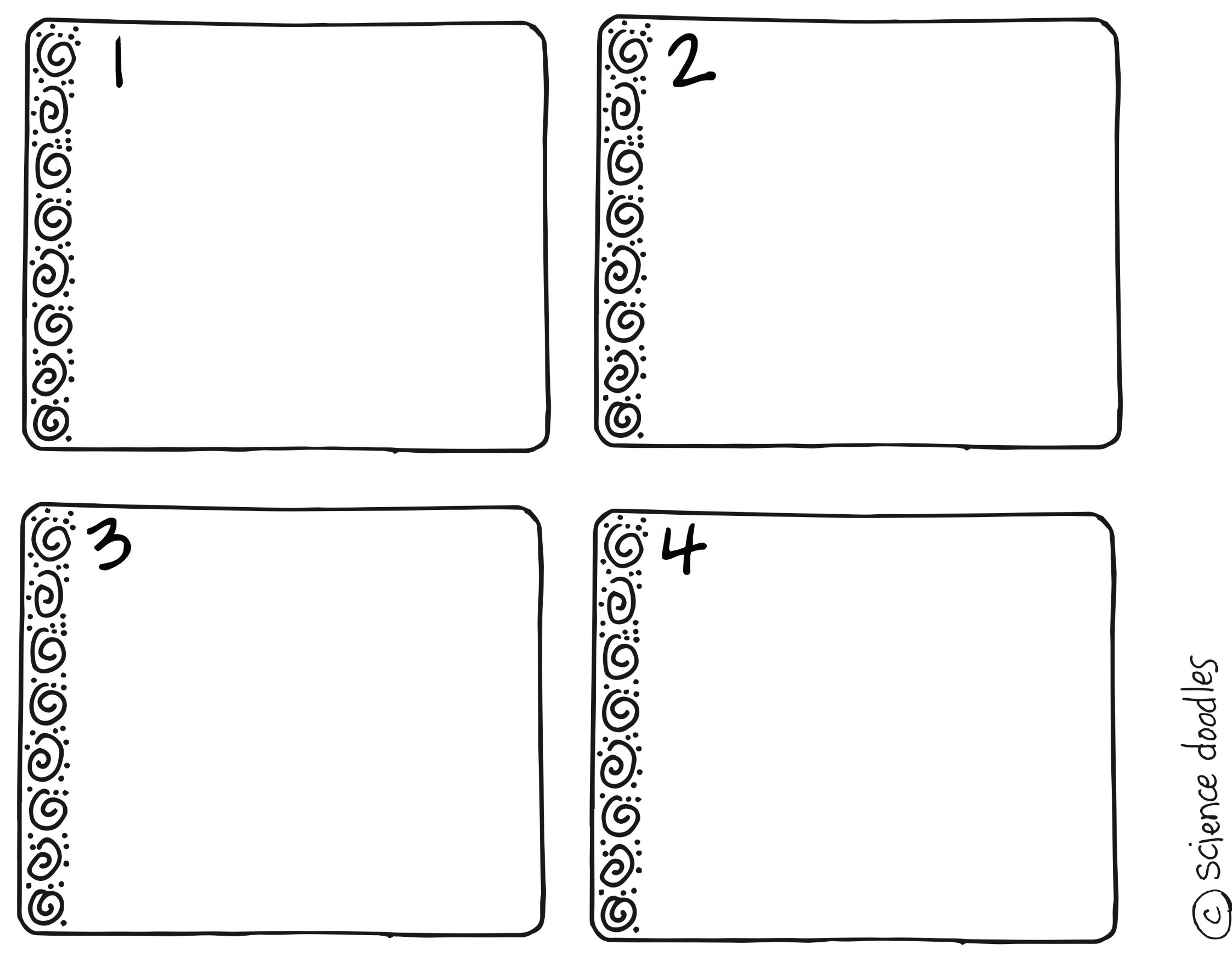 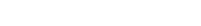 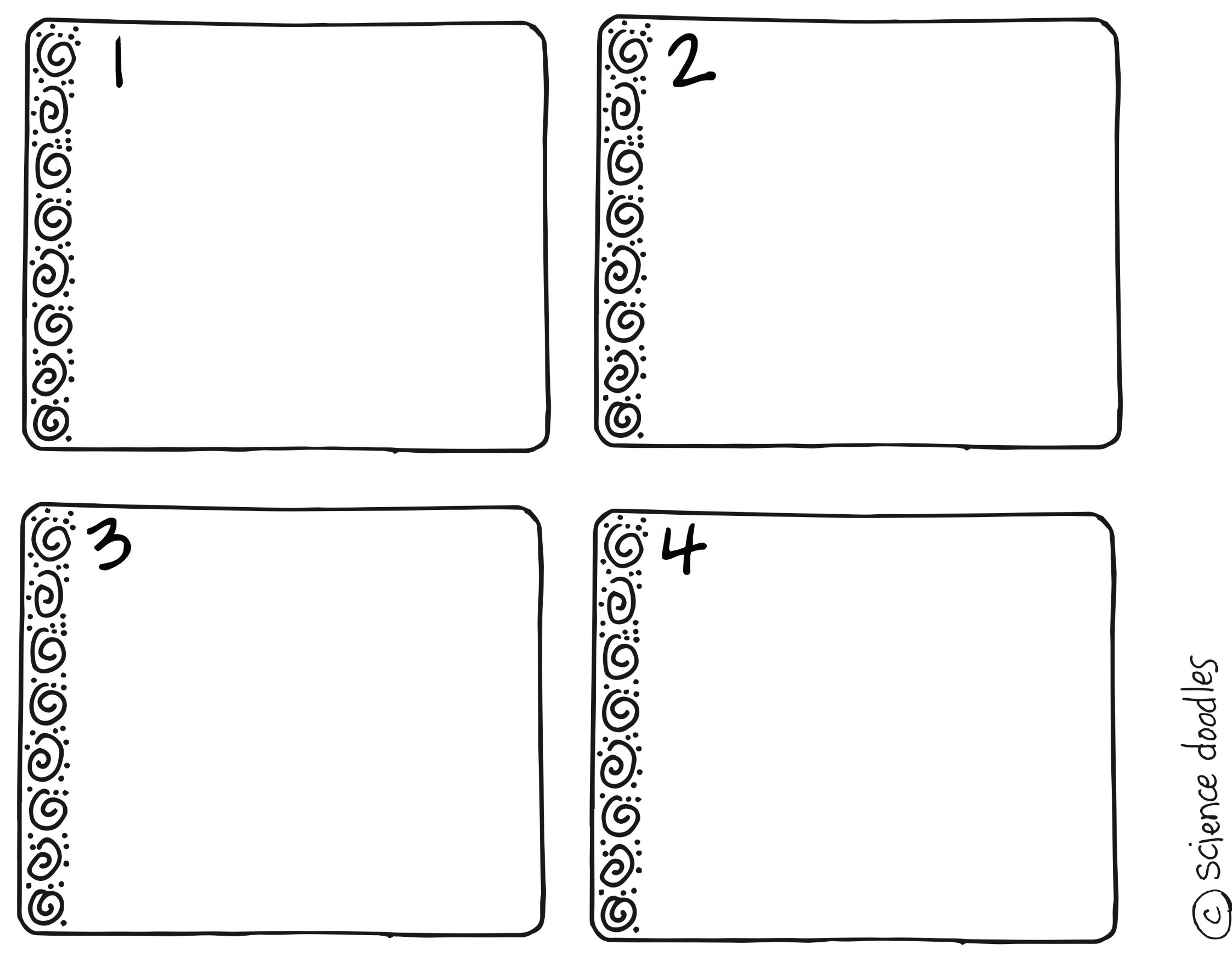 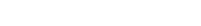 Inherited traits & learned behaviors	Inherited traits & learned behaviorsWhich one is an inherited trait?a dog begging for foodcooking a mealBreathing when a baby is bornWhich one is a learned behavior?a dog rolling overcurly hairskunk sprayInherited traits & learned behaviorsInherited traits & learned behaviorsWhich one is an inherited trait?roller skatingriding a bikethe taste of an appleWhich one is a learned behavior?reading a bookbeak shaperolling your tongue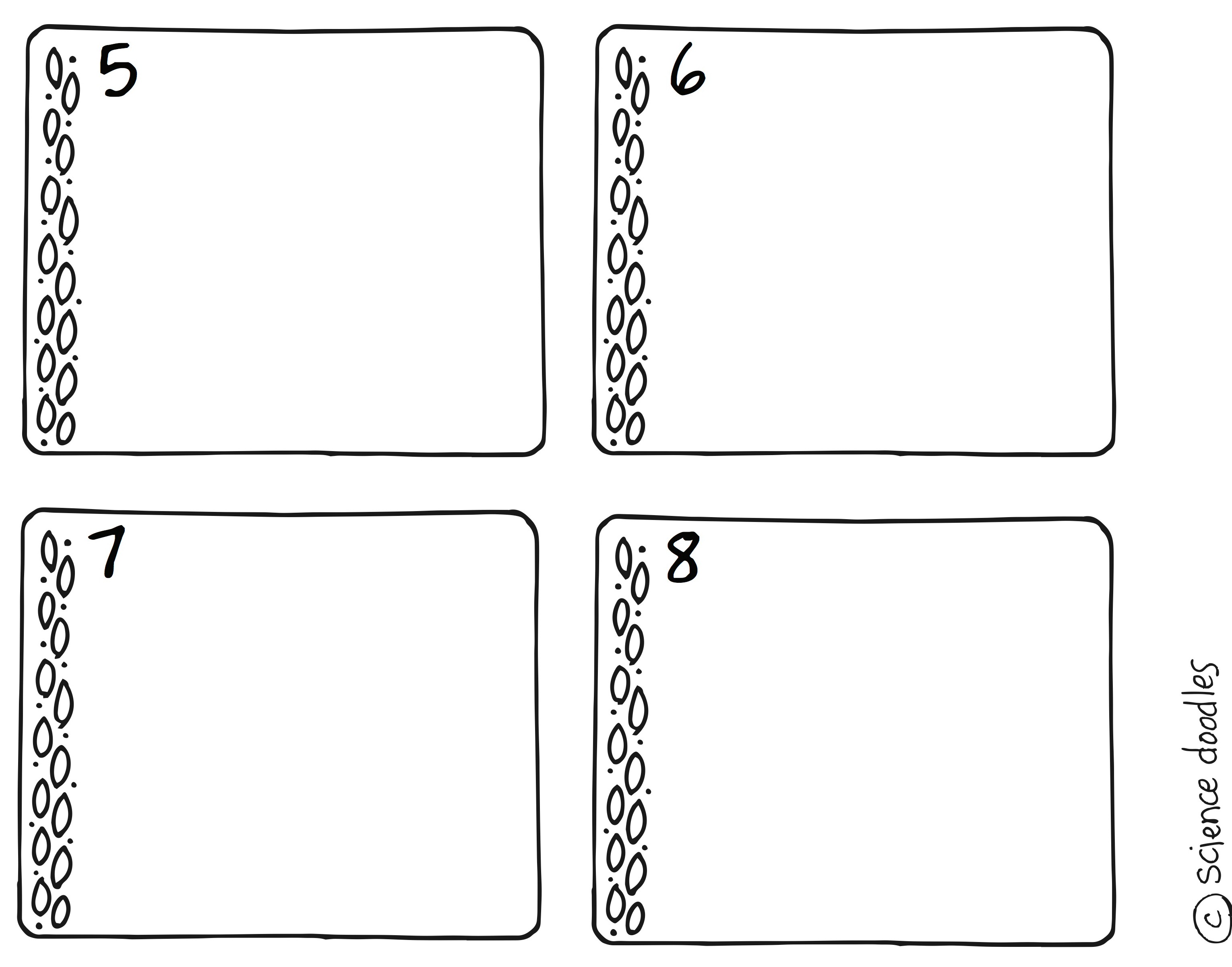 Inherited traits & learned behaviors	Inherited traits & learned behaviorsWhich one is an inherited trait?reading a booka chick pecking out of its shella dog rolling overWhich one is a learned behavior?migrating south for the winterplaying footballshape of noseInherited traits & learned behaviorsInherited traits & learned behaviorsWhich one is an inherited trait?a bee flying from flower to flower to find pollena seal balancing a balltying your shoeWhich one is a learned behavior?stripes on a tigerskunk spraymanners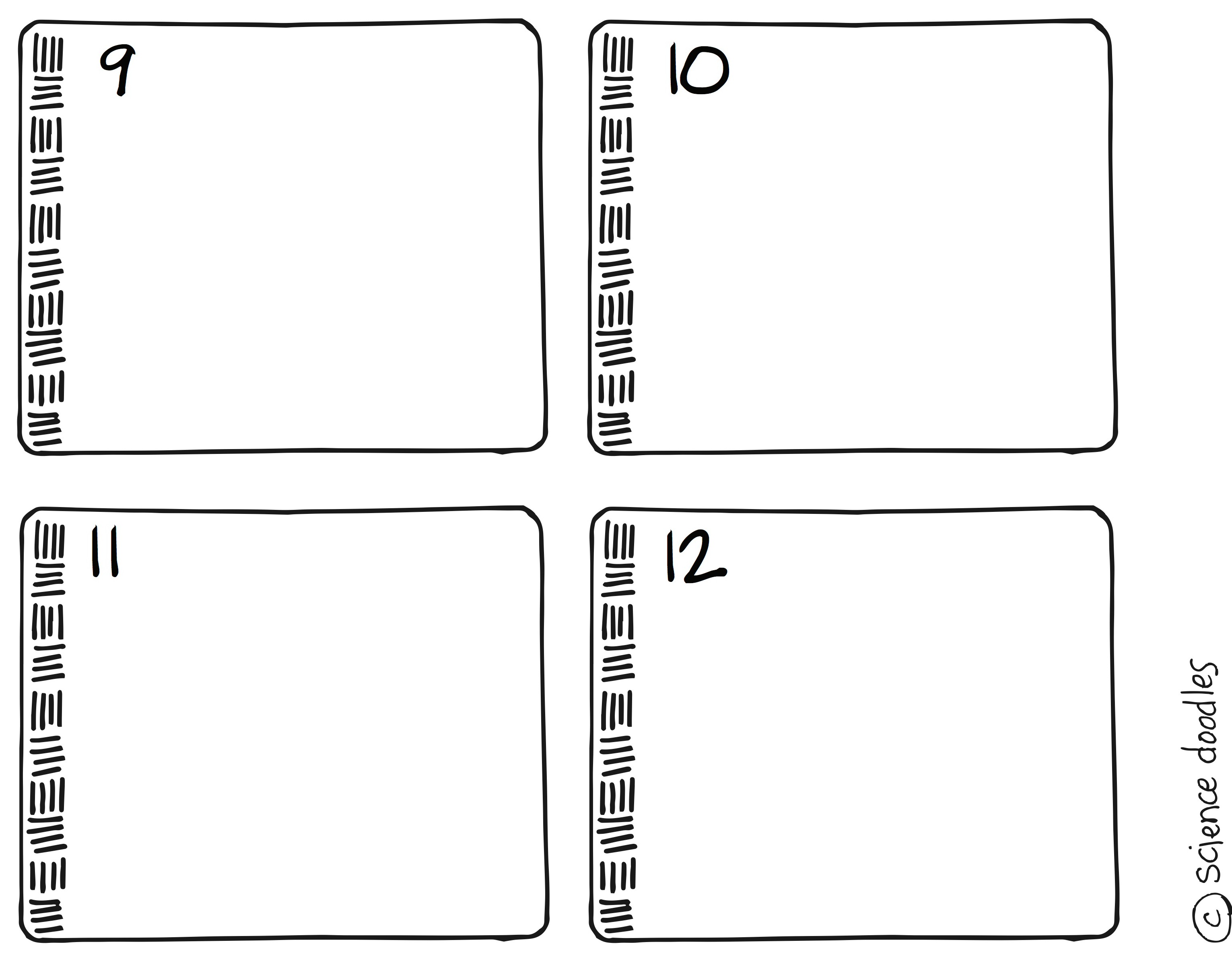 Inherited traits & learned behaviors	Inherited traits & learned behaviorsWhich one is an inherited trait?doing your homeworka bear hibernating in the wintera parrot saying helloWhich one is a learned behavior?webbed feettypes of earlobeshow to use a calculatorInherited traits & learned behaviorsInherited traits & learned behaviorsWhich one is an inherited trait?a dog catching a Frisbeesetting up a tenta turtle laying eggs on a beachWhich one is a learned behavior?segmented bodybears catching salmonnumber of eyes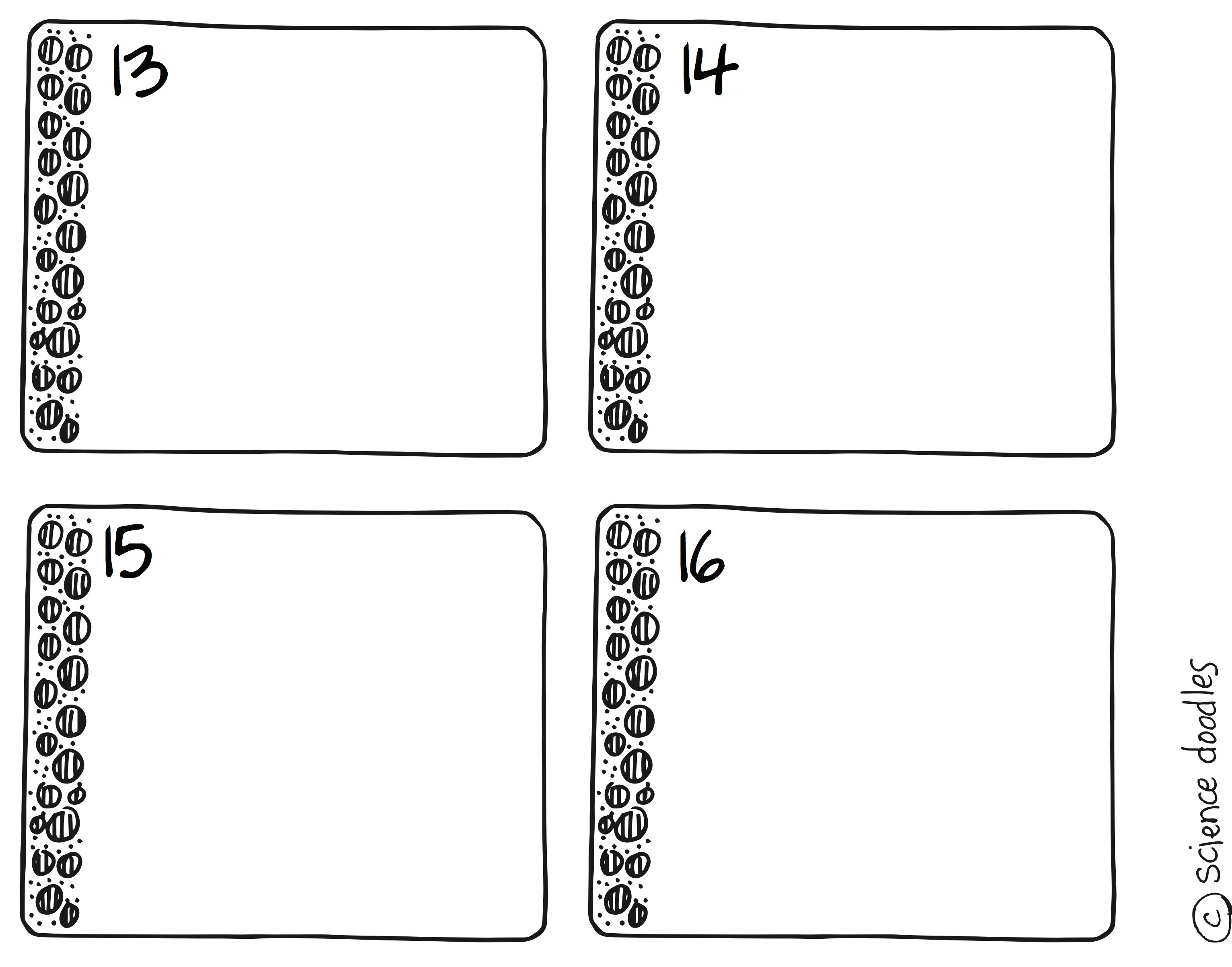 Inherited traits & learned behaviors	Inherited traits & learned behaviorsWhich one is an inherited trait?speaking Chinesecleaning the dishescurly hairWhich one is a learned behavior?how to make a sandwichdimpleseye colorInherited traits & learned behaviorsInherited traits & learned behaviorsWhich one is an inherited trait?swimmingsharp teeth on a foxcatching a fishWhich one is a learned behavior?playing the pianowebbed feetbat wings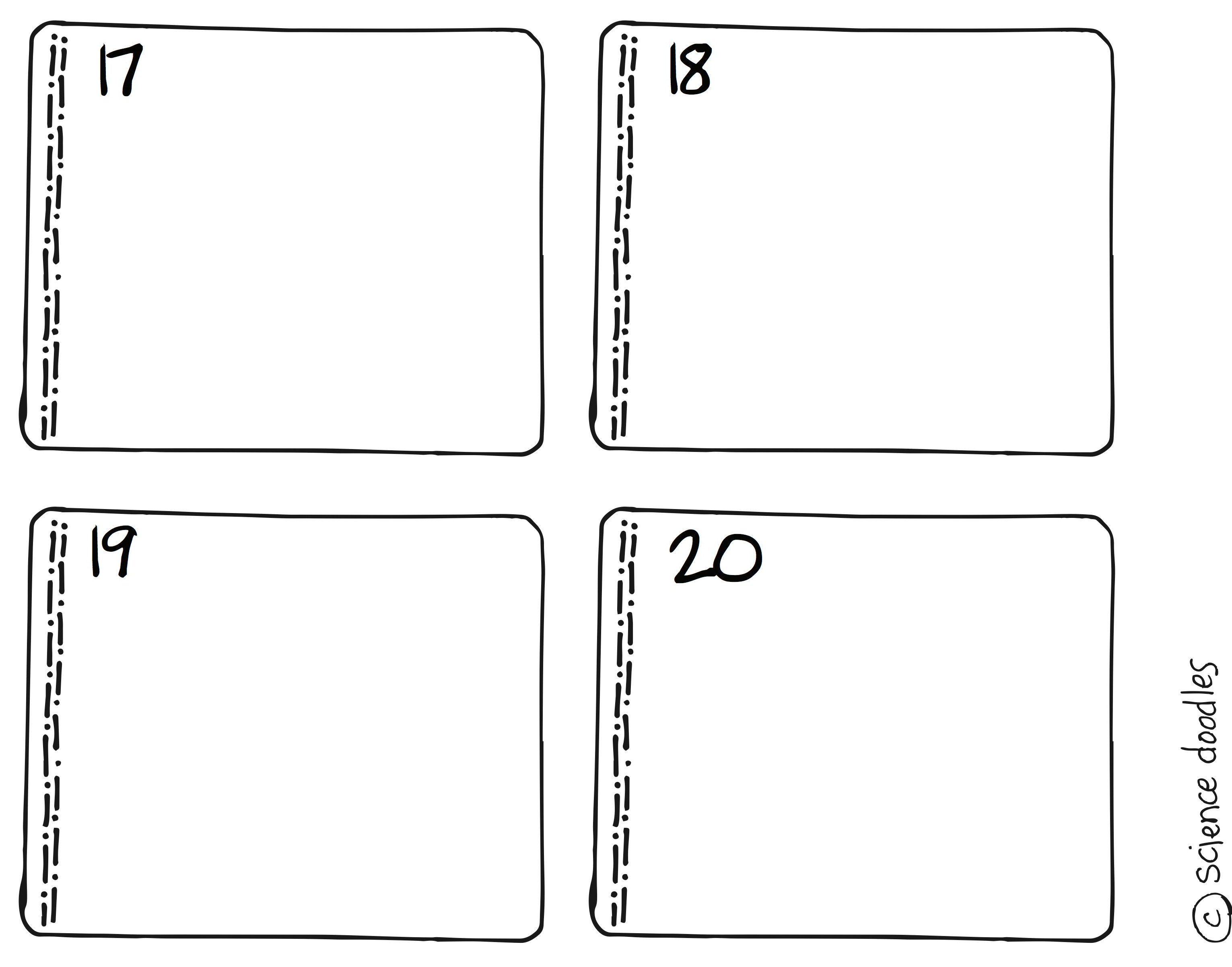 Inherited traits & learned behaviors	Inherited traits & learned behaviorsA living thing?traitheredityorganismA characteristic of an organism?offspringlearned behaviortraitInherited traits & learned behaviorsInherited traits & learned behaviorsA characteristic that is past from parents to offspring during reproduction?inherited traitlearned behaviororganismA behavior that develops from observation or instruction rather than being passed down by heredity?Inherited traitlearned behavioroffspringInherited traits & learned behaviors	Inherited traits & learned behaviors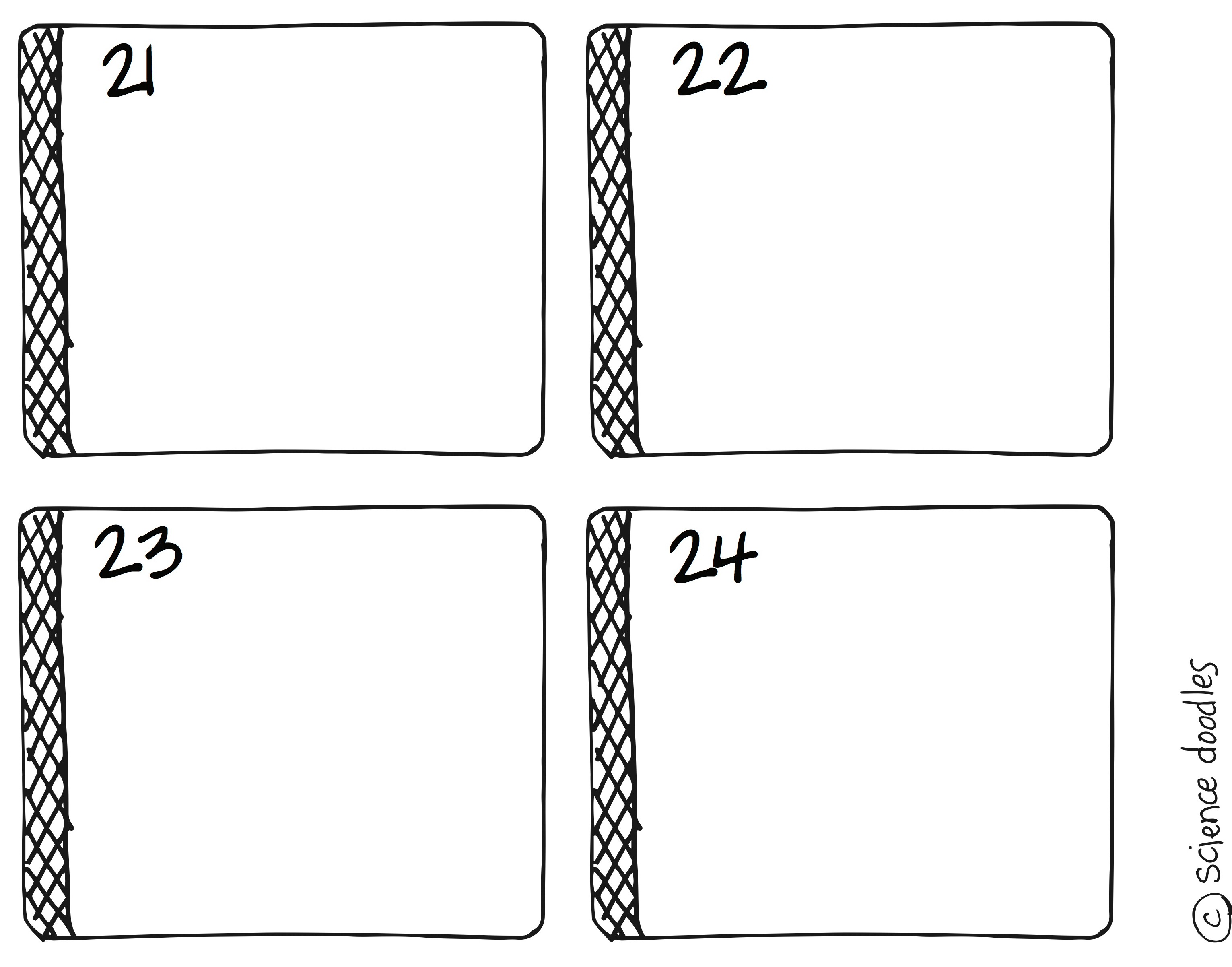 New organism that come from parents that have reproduced?learned behavioroffspringinherited traitThe passing of characteristics from one generation to another?heredityoffspringorganismInherited traits & learned behaviorsInherited traits & learned behaviorsAn instinct is the same as a learned behavior?truefalseSome traits are inherited from parents to offspring?truefalse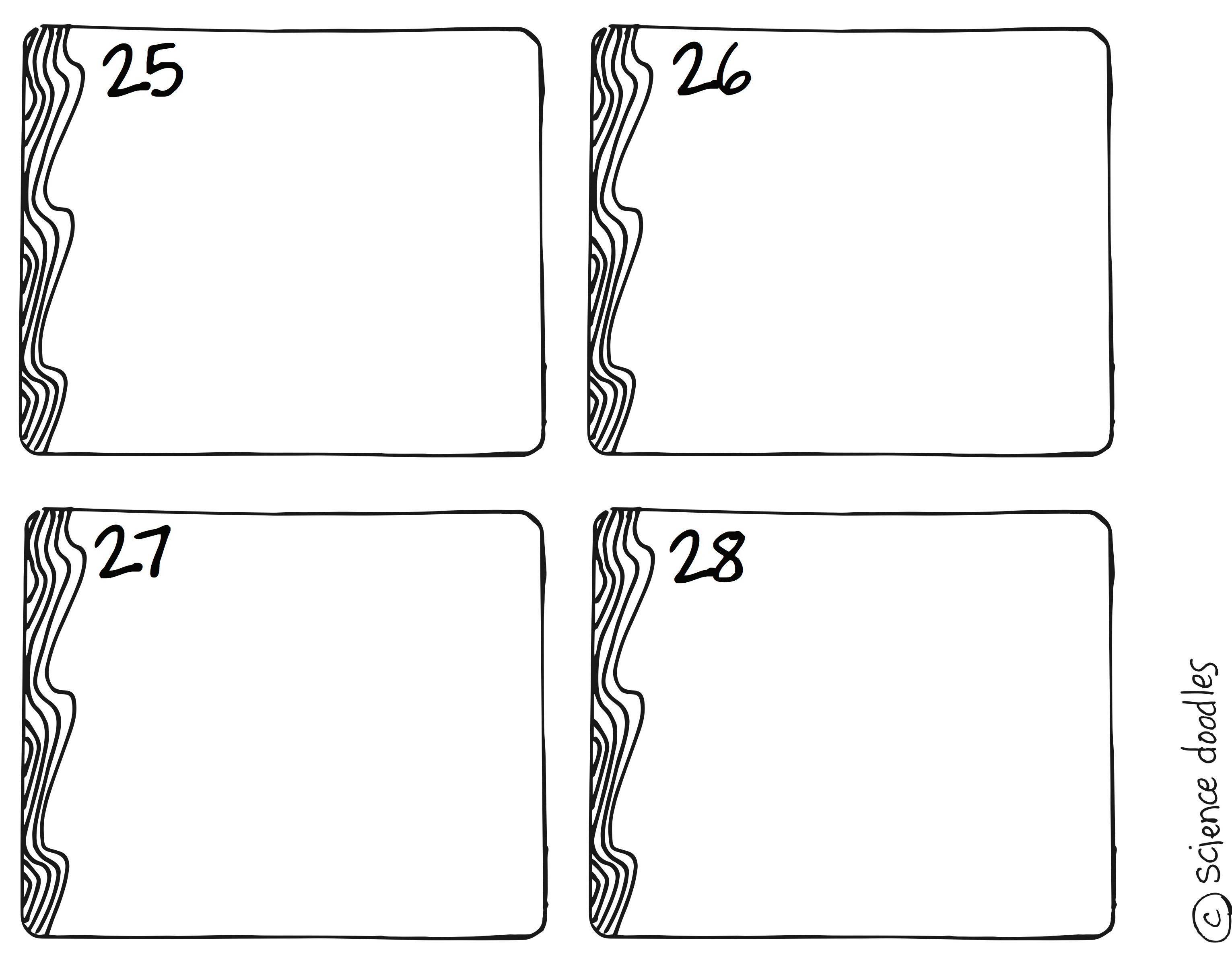 Inherited traits & learned behaviors	Inherited traits & learned behaviorsAnimals can learn how to hide or hunt?truefalsePlaying the guitar is an inherited trait?truefalseInherited traits & learned behaviorsInherited traits & learned behaviorsPlants cannot have inherited traits?truefalseGood manners are an inherited trait?truefalse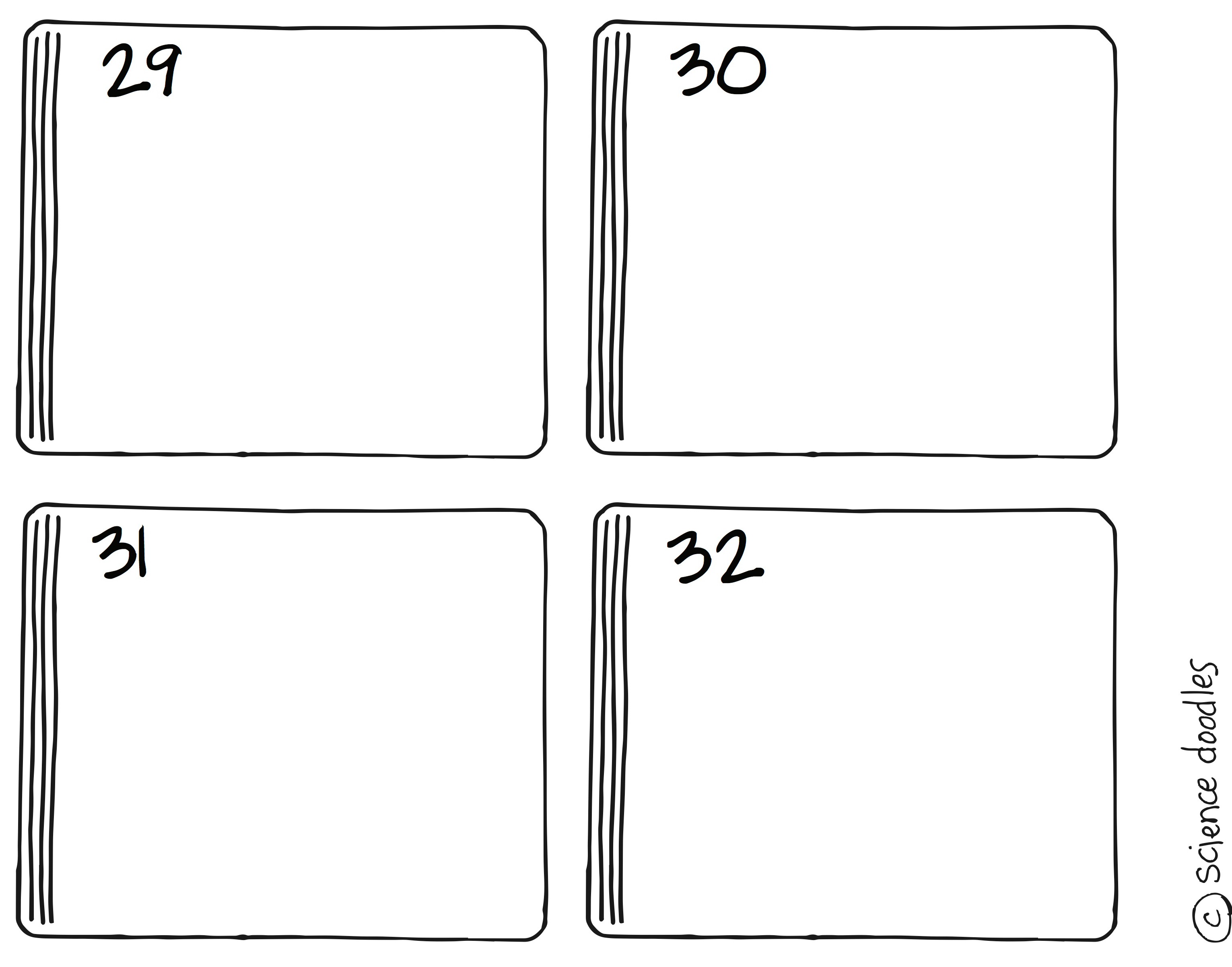 